臺北市立成淵高中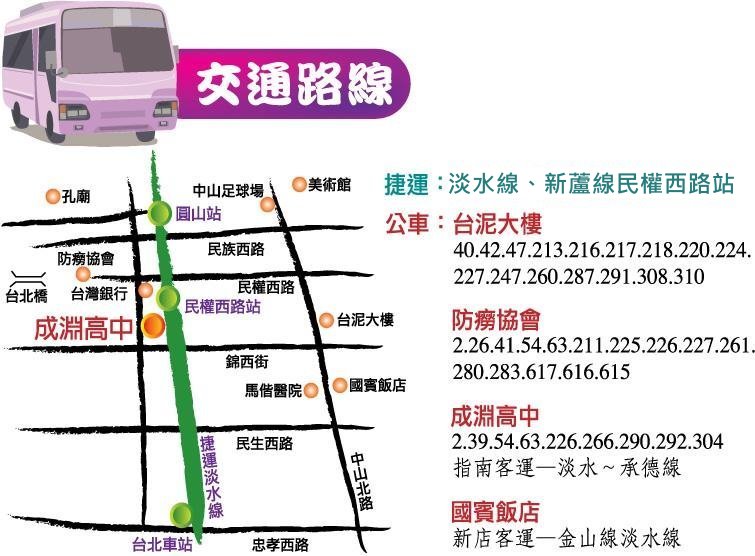 